บันทึกข้อความ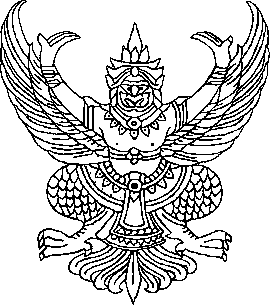 ส่วนราชการ  .......................................................................................................................................................ที่   ..............................................................	วันที่.................................................................................................เรื่อง   แจ้งความประสงค์ขอส่งผลงานบทเรียนออนไลน์ที่ปรับแก้ไขเสร็จสมบูรณ์เรียน	ผู้อำนวยการสำนักคอมพิวเตอร์ตามที่ข้าพเจ้า...................................................................ตำแหน่ง..........................................................สังกัด....................................................................ได้ปรับแก้ไขบทเรียนออนไลน์ รอบที่.................ตามคำแนะนำของผู้ทรงคุณวุฒิและประกาศมหาวิทยาลัยราชภัฏนครปฐม เรื่อง การให้ทุนสนับสนุนการจัดทำบทเรียนออนไลน์ ประจำปีงบประมาณ................................................นั้นบัดนี้ข้าพเจ้าได้ดำเนินการปรับแก้ไขบทเรียนออนไลน์เป็นที่เรียบร้อยแล้ว จึงขอแจ้งความประสงค์ขอส่งผลงานบทเรียนออนไลน์เพื่อขอรับทุน บนระบบการจัดการเรียนการสอนออนไลน์ (LMS) ของมหาวิทยาลัย      ชื่อรายวิชา......................................................................สาขาวิชา...................................................................พร้อมหลักฐาน บทเรียนออนไลน์ใน CD จำนวน 1 แผ่น และรายงานการปรับแก้ไขบทเรียนออนไลน์ 1 ฉบับข้าพเจ้าขอรับรองว่าบทเรียนออนไลน์ที่ได้จัดทำขึ้นมิได้มีการละเมิดลิขสิทธิ์จากเจ้าของผลงาน หากภายหลังตรวจสอบพบว่ามีการละเมิดลิขสิทธิ์และพบความเสียหายจากการกระทำดังกล่าว ข้าพเจ้ายินยอมรับผิดแต่เพียงผู้เดียว จึงเรียนมาเพื่อโปรดพิจารณา..................................................................                                                       (......................................................................) 			                           วันที่........เดือน.........................พ.ศ. ...................